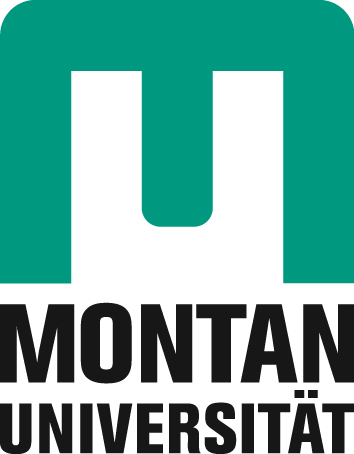    	Erteilung der Auskunft nach Art 15 DSGVOSehr geehrte/r [AuskunftswerberIn], Ihren Antrag auf Auskunft nach Art 15 DSGVO haben wir am [Datum] erhalten. Innerhalb der gesetzlichen Frist von einem Monat kommen wir hiermit Ihrem Antrag nach.Wir verarbeiten folgende Daten zu Ihrer Person:Daten:Diese Daten sind in folgenden Datenbanken gespeichert:Datenbanken:Die Daten werden an folgende Empfänger übermittelt:EmpfängerIhnen stehen grundsätzlich die Rechte auf Berichtigung, Löschung, Einschränkung und Widerspruch zu. Dafür wenden Sie sich bitte an uns.Mit freundlichen Grüßen